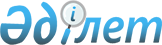 О внесении изменений в постановление Правительства Республики Казахстан от 28 декабря 2007 года № 1307 "Об утверждении Правил исчисления, перерасчета (определения) и повышения размеров социальных выплат из Государственного фонда социального страхования"
					
			Утративший силу
			
			
		
					Постановление Правительства Республики Казахстан от 30 мая 2013 года № 562. Утратило силу постановлением Правительства Республики Казахстан от 7 августа 2015 года № 617      Сноска. Утратило силу постановлением Правительства РК от 07.08.2015 № 617 (вводится в действие по истечении десяти календарных дней после дня его первого официального опубликования).ПРЕСС-РЕЛИЗ      Правительство Республики Казахстан ПОСТАНОВЛЯЕТ:



      1. Внести в постановление Правительства Республики Казахстан от 28 декабря 2007 года № 1307 «Об утверждении Правил исчисления, перерасчета (определения) и повышения размеров социальных выплат из Государственного фонда социального страхования» (САПП Республики Казахстан, 2007 г., № 49, ст. 603) следующие изменения:



      заголовок изложить в следующей редакции:

      «Об утверждении Правил исчисления (определения), перерасчета и повышения размеров социальных выплат из Государственного фонда социального страхования»;



      преамбулу и пункт 1 изложить в следующей редакции:

      «В соответствии с подпунктом 3) статьи 8-1 Закона Республики Казахстан от 25 апреля 2003 года «Об обязательном социальном страховании» Правительство Республики Казахстан ПОСТАНОВЛЯЕТ:



      1. Утвердить прилагаемые Правила исчисления (определения), перерасчета и повышения размеров социальных выплат из Государственного фонда социального страхования.»;



      Правила исчисления, перерасчета (определения) и повышения размеров социальных выплат из Государственного фонда социального страхования, утвержденные указанным постановлением, изложить в новой редакции согласно приложению к настоящему постановлению.



      2. Настоящее постановление вводится в действие по истечении десяти календарных дней после первого официального опубликования.      Премьер-Министр

      Республики Казахстан                       С. Ахметов

Приложение к        

постановлению Правительства

Республики Казахстан    

от 30 мая 2013 года № 562 Утверждены          

постановлением Правительства

Республики Казахстан     

от 28 декабря 2007 года № 1307 Правила

исчисления (определения), перерасчета и повышения

размеров социальных выплат из Государственного

фонда социального страхования 1. Общие положения      Настоящие Правила исчисления (определения), перерасчета и повышения размеров социальных выплат из Государственного фонда социального страхования (далее — Правила) разработаны в соответствии с подпунктом 3) статьи 8-1 Закона Республики Казахстан от 25 апреля 2003 года «Об обязательном социальном страховании» (далее - Закон) и определяют порядок исчисления (определения), перерасчета и повышения размеров социальных выплат из Государственного фонда социального страхования.

      1. Основные понятия, используемые в настоящих Правилах:

      1) кормилец - лицо, содержащее нетрудоспособных членов семьи, состоящих на его иждивении, за счет своего дохода;

      2) плательщик социальных отчислений - работодатель или самостоятельно занятое лицо, осуществляющие исчисление и уплату социальных отчислений в Государственный фонд социального страхования в порядке, установленном Законом;

      3) социальные выплаты - выплаты, осуществляемые Государственным фондом социального страхования в пользу получателя социальной выплаты;

      4) получатель социальной выплаты (далее - получатель) - физическое лицо, за которого производились либо которое уплачивало в качестве самостоятельно занятого лица социальные отчисления в Государственный фонд социального страхования до наступления социального риска и в отношении которого уполномоченным органом по назначению социальных выплат  вынесено решение о назначении социальных выплат, а в случае смерти лица, являющегося участником системы обязательного социального страхования, за которого производились социальные отчисления, - члены семьи умершего (признанного судом безвестно отсутствующим или объявленного умершим) кормильца, состоявшие на его иждивении;

      5) уполномоченный орган по назначению социальных выплат - центральный исполнительный орган в области социальной защиты населения и его территориальные подразделения;

      6) уполномоченная организация по учету социальных отчислений и социальных выплат (далее - Центр) - республиканское государственное казенное предприятие, созданное по решению Правительства Республики Казахстан, имеющее структурные подразделения в регионах;

      7) Государственный фонд социального страхования (далее - Фонд) - юридическое лицо, производящее аккумулирование социальных отчислений и выплаты участникам системы обязательного социального страхования, в отношении которых наступил случай социального риска, включая членов семьи - иждивенцев в случае потери кормильца - участника системы обязательного социального страхования;

      8) исчисление (определение) размера социальной выплаты - порядок осуществления расчета размеров социальной выплаты Центром и уполномоченным органом по назначению социальных выплат в зависимости от вида социального риска, исходя из среднемесячного дохода участника системы обязательного социального страхования, учтенного в качестве объекта исчисления социальных отчислений, в порядке, установленном статьями 21, 22, 23, 23-1, 23-2 Закона;

      9) отделения Центра - городские, районные отделения уполномоченной организации по учету социальных отчислений и социальных выплат. 2. Порядок исчисления (определения)

размеров социальных выплат      2. Лица, имеющие право на получение социальных выплат из Фонда, обращаются с заявлением по формам, согласно приложениям 1 или 2 к настоящим Правилам, в отделение Центра по месту жительства с приложением копий документов, установленных статьями 21, 22, 23, 23-1, 23-2 Закона.

      3. На основании представленных документов отделения Центра в течение пяти рабочих дней формируют:

      1) макет дела получателя социальных выплат по форме, согласно приложению 3 к настоящим Правилам, и проект решения о назначении (изменении, отказе в назначении) социальных выплат (далее - проект решения) по форме, согласно приложениям 4 - 8 к настоящим Правилам, для дальнейшей передачи в уполномоченный орган по назначению социальных выплат;

      2) справку о стаже участия в системе обязательного социального страхования и среднемесячном доходе участника системы обязательного социального страхования по формам, согласно приложениям 9 или 10 к настоящим Правилам;

      3) справку (справки) о размере социальной выплаты на случай потери дохода в связи с беременностью и родами, усыновлением (удочерением) новорожденного ребенка (детей), исчисленного на основании социальных отчислений, поступивших от плательщика (ов), согласно приложению 11 к настоящим Правилам.

      4. Исчисление (определение), перерасчет размеров социальной выплаты производятся исходя из среднемесячного дохода участника системы обязательного социального страхования, учтенного в качестве объекта исчисления социальных отчислений, до даты наступления социального риска и соответствующих коэффициентов.

      При исчислении размеров социальных выплат на случаи потери дохода в связи с утратой трудоспособности, потерей кормильца, потерей работы и в связи с уходом за ребенком по достижении им возраста одного года среднемесячный размер дохода, учтенного в качестве объекта исчисления социальных отчислений, определяется путем деления суммы доходов, с которых производились социальные отчисления за последние двадцать четыре календарных месяца (независимо от того, были ли в этот период перерывы в социальных отчислениях), предшествующих месяцу, в котором наступило право на социальную выплату на двадцать четыре по следующей формуле:

      СМД = (ЕД1 + ЕД2 + ЕД3.......+ ЕД24) / 24, где:

      СМД - среднемесячный размер дохода работника;

      ЕД - ежемесячный доход, учтенный в качестве объекта исчисления социальных отчислений.

      При исчислении размера социальной выплаты на случай потери дохода в связи с беременностью и родами, усыновлением (удочерением) новорожденного ребенка (детей) среднемесячный размер дохода, учтенного в качестве объекта исчисления социальных отчислений, определяется путем деления суммы доходов, с которых производились социальные отчисления за последние двенадцать календарных месяцев (независимо от того, были ли в этот период перерывы в социальных отчислениях), предшествующих месяцу, в котором наступило право на социальную выплату на двенадцать по следующей формуле:

      СМД =  (ЕД1, +ЕД 2 + ЕД3...... + ЕД12) / 12, где:

      СМД - среднемесячный размер дохода работника;

      ЕД - ежемесячный доход, учтенный в качестве объекта исчисления социальных отчислений.

      Для исчисления суммы доходов, с которых производились социальные отчисления, определяется ежемесячный доход, рассчитываемый путем деления суммы поступивших социальных отчислений от плательщика за указанный месяц на ставку социальных отчислений, действующую в данном месяце, и умножения полученного результата на сто по следующей формуле:

      CO м/Scox100, где:

      СО м - социальные отчисления за месяц;

      S со - ставка социальных отчислений.

      5. Размер ежемесячной социальной выплаты на случай утраты трудоспособности определяется путем умножения среднемесячного размера дохода, учтенного в качестве объекта исчисления социальных отчислений, за минусом восьмидесяти процентов от минимального размера заработной платы, установленного законом о республиканском бюджете, на соответствующие коэффициенты замещения дохода, утраты трудоспособности и стажа участия согласно Закону по следующей формуле:

      СВут = (СМД - 80 % от МЗП) х КЗД х КСУ х КУТ, где:

      СВут,- - социальная выплата на случай потери дохода в связи с утратой трудоспособности;

      СМД - среднемесячный размер дохода работника;

      МЗП - минимальная заработная плата, устанавливаемая законодательным актом Республики Казахстан;

      КЗД - коэффициент замещения дохода;

      КСУ - коэффициент стажа участия;

      КУТ - коэффициент утраты трудоспособности.

      6. Размер ежемесячной социальной выплаты на случай потери кормильца определяется путем умножения среднемесячного размера дохода, учтенного в качестве объекта исчисления социальных отчислений, за минусом восьмидесяти процентов от минимального размера заработной платы, установленного законом о республиканском бюджете, на соответствующие коэффициенты замещения дохода, количества иждивенцев и стажа участия согласно Закону по следующей формуле:

      СВпк =(CMД - 80 % от МЗП) х КЗД х КСУ х ККИ, где:

      СВпк - социальная выплата на случай потери дохода в связи с потерей кормильца;

      СМД - среднемесячный размер дохода работника;

      МЗП - минимальная заработная плата, устанавливаемая законодательным актом Республики Казахстан;

      КЗД - коэффициент замещения дохода;

      КСУ - коэффициент стажа участия;

      ККИ - коэффициент количества иждивенцев.

      7. Размер социальной выплаты на случай потери работы определяется путем умножения среднемесячного размера дохода, учтенного в качестве объекта социальных отчислений, на соответствующие коэффициенты замещения дохода и коэффициент стажа участия согласно Закону по следующей формуле:

      СВпр = (СМД - 80 % от МЗП) х КЗД х КСУ, где:

      СВпр - социальная выплата на случай потери дохода в связи с потерей работы;

      СМД - среднемесячный размер дохода работника;

      МЗП — минимальная заработная плата, устанавливаемая законодательным актом Республики Казахстан;

      КЗД - коэффициент замещения дохода;

      КСУ - коэффициент стажа участия.

      8. Размер социальной выплаты на случаи потери дохода в связи с беременностью и родами, усыновлением (удочерением) новорожденного ребенка (детей) определяется путем умножения среднемесячного размера дохода, учтенного в качестве объекта исчисления социальных отчислений, на соответствующий коэффициент количества дней нетрудоспособности согласно Закону по следующей формуле:

      СВбр =СМД х ККД, где:

      СВбр - социальная выплата на случай потери дохода в связи с беременностью и родами, усыновлением (удочерением) новорожденного ребенка (детей);

      СМД - среднемесячный размер дохода работника;

      ККД - коэффициент количества дней нетрудоспособности.

      Коэффициент количества дней нетрудоспособности определяется путем деления количества дней, на которые выдан лист временной нетрудоспособности, на тридцать календарных дней.

      Для расчета социальной выплаты на случаи потери дохода в связи с беременностью и родами, усыновлением (удочерением) новорожденного ребенка (детей) представляется справка с места работы о доходах за последние двенадцать календарных месяцев, предшествующих месяцу, в котором наступило право на социальную выплату, по форме согласно приложению 12 к настоящим Правилам.

      9. На основании дополнительного листа временной нетрудоспособности но беременности и родам, подтверждающего осложненные роды или рождение двух и более детей, размер социальной выплаты в связи с беременностью и родами рассчитывается в виде доплаты суммы социальной выплаты с применением коэффициента количества дней нетрудоспособности, на которые выдан дополнительный лист временной нетрудоспособности по беременности и родам.

      10. Ежемесячные социальные выплаты на случай потери дохода в связи с уходом за ребенком по достижении им возраста одного года определяются путем умножения среднемесячного размера дохода на коэффициент замещения дохода по следующей формуле:

      СВур = СМД х КЗД, где:

      СВур — социальная выплата на случай потери дохода в связи с уходом за ребенком по достижении им возраста одного года;

      СМД - среднемесячный размер дохода работника;

      КЗД - коэффициент замещения дохода.

      Для лица, усыновившего (удочерившего) ребенка (детей), или опекуна среднемесячный размер дохода, учтенный в качестве объекта исчисления социальных отчислений, определяется путем деления суммы доходов, с которых производились социальные отчисления за последние двадцать четыре месяца (независимо от того, были ли в этот период перерывы в социальных отчислениях), предшествующих месяцу, в котором вступило в силу решение суда об усыновлении (удочерении) ребенка (детей) или принято решение о назначении опекуном, на двадцать четыре по следующей формуле:

      СМД = (ЕД1 + ЕД2 + ЕД3..... + ЕД24)/24,где:

      СМД - среднемесячный размер дохода работника;

      ЕД — ежемесячный доход, учтенный в качестве объекта исчисления социальных отчислений.

      11. В случае неоднократного поступления социальных отчислений в пользу участника системы обязательного социального страхования за один и тот же месяц от одного и того же плательщика, суммарный доход, принимаемый для исчисления социальной выплаты за данный месяц, не должен превышать десятикратного размера минимальной заработной платы, установленной законом о республиканском бюджете.

      В случае поступления социальных отчислений за один и тот же месяц в пользу участника системы социального страхования от двух и более плательщиков, ежемесячный доход от каждого плательщика по поступившим социальным отчислениям принимается в размере, не превышающем десятикратного размера минимальной заработной платы, установленной законом о республиканском бюджете, которые впоследствии суммируются.

      12. Стаж участия в системе обязательного социального страхования определяется на основании справки о стаже участия в системе обязательного социального страхования (по формам согласно приложениям 9 и 10 к настоящим Правилам) путем сложения количества месяцев, за которые социальные отчисления поступили в Фонд, предшествующих месяцу, в котором наступило право на социальную выплату, независимо от того, были ли в этот период перерывы в социальных отчислениях.

      13. В случае, если ежемесячный доход получателя социальной выплаты на случаи потери дохода в связи с беременностью и родами, усыновлением (удочерением) новорожденного ребенка (детей) в течение двенадцати календарных месяцев до даты наступления социального риска превышает десятикратный размер минимальной заработной платы, установленный законом о республиканском бюджете, то разница между социальной выплатой на случаи потери дохода в связи с беременностью и родами, усыновлением (удочерением) новорожденного ребенка (детей) из Фонда и оплатой отпуска по беременности и родам, отпуска работникам, усыновившим (удочерившим) новорожденного ребенка (детей), осуществляется работодателем в соответствии с трудовым законодательством Республики Казахстан.

      14. В случаях, предусмотренных пунктом 13 настоящих Правил, уполномоченный орган по назначению социальных выплат выдает справку о сумме назначенной социальной выплаты на случаи потери дохода в связи с беременностью и родами, усыновлением (удочерением) новорожденного ребенка (детей) получателю по форме, согласно приложению 11 к настоящим Правилам, через отделение Центра для предоставления работодателю.

      15. В случае смерти получателя социальной выплаты на случай потери дохода в связи с уходом за ребенком по достижении им возраста одного года, проект решения о назначении социальной выплаты лицу, осуществляющему уход за ребенком по достижении им возраста одного года, готовится отделением Центра на основании исходных данных и утверждается территориальным подразделением уполномоченного органа по назначению социальных выплат.

      16. В случае изменения степени утраты общей трудоспособности или количества иждивенцев, новый размер социальной выплаты рассчитывается в соответствии со статьями 21 и 22 Закона, с учетом всех процентов повышений  на которые получатель имел право в предыдущие годы.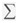 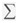 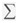  3. Порядок перерасчета размеров социальных выплат      17. Перерасчет размера социальной выплаты на случай утраты трудоспособности производится со дня изменения степени утраты трудоспособности согласно справки медико-социальной экспертизы.

      18. В случае увеличения количества иждивенцев перерасчет размера социальной выплаты на случай потери кормильца производится со дня подачи письменного заявления получателя социальной выплаты или члена семьи, состоявшего на иждивении умершего (признанного судом безвестно отсутствующим или объявленного умершим) кормильца.

      В случае уменьшения количества иждивенцев перерасчет размера социальной выплаты на случай потери кормильца производится Центром со дня утраты права на социальную выплату на случай потери кормильца одним из иждивенцев умершего (признанного судом безвестно отсутствующим или объявленного умершим) кормильца. При этом социальная выплата возобновляется со дня приостановления на основании решения уполномоченного органа по назначению.

      19. Решение о перерасчете размера социальной выплаты на случай потери дохода в связи с уходом за ребенком по достижении им возраста одного года в связи с ежегодным изменением месячного расчетного показателя, предусмотренным законодательством Республики Казахстан, производятся уполномоченным органом по назначению социальных выплат на основании проекта решения, подготовленного отделением Центра по форме согласно приложению 13 к настоящим Правилам.

      20. При изменении размеров ежемесячного государственного пособия по уходу за ребенком по достижении им возраста одного года, предусмотренного Законом Республики Казахстан «О государственных пособиях семьям, имеющим детей», минимальный размер социальной выплаты на случай потери дохода в связи с уходом за ребенком по достижении им возраста одного года повышается до уровня государственного пособия по уходу за ребенком по

достижении им возраста одного года.

      21. В случае поступления социальных отчислений за период, который был принят для исчисления социальной выплаты, после даты обращения за назначением социальной выплаты перерасчет размера назначенной социальной выплаты получателю не производится. 4. Порядок повышения размеров социальных выплат      22. Повышение размеров социальных выплат из Фонда на случаи утраты трудоспособности и потери кормильца производится на основании решения Правительства Республики Казахстан лицам, являющимся получателями на дату повышения.

      23. Проекты решений о повышении размеров социальных выплат на случаи утраты трудоспособности и потери кормильца по каждому получателю (по формам согласно приложениям 14 и 15 к настоящим Правилам) утверждает уполномоченный орган по назначению социальных выплат и передает их в отделение Центра для осуществления выплат. 5. Заключительные положения      24. Социальные выплаты из Фонда выплачиваются за текущий месяц на основании решений уполномоченного органа по назначению социальных выплат.

      25. Центр ежемесячно к 25 числу месяца, предшествующему месяцу выплаты, формирует и представляет в Фонд потребность в средствах на социальные выплаты, за исключением социальной выплаты на случай потери дохода в связи с беременностью и родами, усыновлением (удочерением) новорожденного ребенка (детей).

      26. Фонд в трехдневный срок производит перечисление средств, необходимых для осуществления социальных выплат на счет Центра, который осуществляет социальные выплаты получателям.Приложение 1     

к Правилам исчисления  

(определения), перерасчета

и повышения размеров  

социальных выплат из  

Государственного фонда 

социального страхования Код района ___________________ 

Департамент по контролю и социальной защите

по _______________________________ областиЗаявление      От _________________________________________________

                       (Ф.И.О. заявителя)

      Дата рождения «___» _______ 19 ___ г., проживающего по адресу:

__________________________________________________________

      Счет в банке № _____________ Филиал банка № ________

      Отд. связи № ___

      Мой (ИНН) __________________________________________

      Данные удостоверения личности (паспорта): _________________

      Кем выдан ___________ Дата выдачи __________________

      Прошу назначить (выделить долю, возобновить) мне

________________________________________________________________

(социальную выплату на случай утраты трудоспособности*, на случай

потери кормильца*, на случай потери работы, на случай потери дохода

в связи с беременностью и родами, на случай потери дохода в связи с

усыновлением (удочерением) новорожденного ребенка (детей), на случай

потери дохода в связи с уходом за ребенком по достижении им возраста

одного года - нужное прописать)      1) _________________________________________________

      2) _________________________________________________

      3) _________________________________________________

      4) _________________________________________________

      5) _________________________________________________

      6) _________________________________________________

      7) _________________________________________________

        (представляются документы в соответствии со статьями 21,

22, 23, 23-1, 23-2 Закона Республики Казахстан «Об обязательном

социальном страховании»).

      Имеются дети (умершего) в другой семье: да/нет (ненужное вычеркнуть).

      Обо всех изменениях, влекущих изменения размера социальной выплаты, а также изменении места жительства (в т.ч. выезд за пределы Республики Казахстан), анкетных данных, банковских реквизитов обязуюсь сообщать в отделение Центра в течение 10 дней.

      Несу правовую ответственность за подлинность представленных в отделение Центра документов.      Дата подачи ___________ Подпись заявителя __________      Заявление гр. ______________________________________

                    (дата принятия заявления с документами)

      принято « __ » ________ 20 ___ г. № ____      Ф.И.О., должность и подпись принявшего документы:

___________________________

      Перечень документов, приложенных к заявлению:__________________________________________________________

                    (линия отреза)Заявление гр. ____________________________________________

зарегистрировано за № ______ Дата принятия документов ___________

Дата принятия решения ____________________________________Ф.И.О., должность и роспись принявшего документы: ________Примечание:

* - при заявлении на социальную выплату на случаи утраты

трудоспособности или потери кормильца указать степень утраты общей

трудоспособности или количество иждивенцев.Приложение 2             

к Правилам исчисления        

(определения), перерасчета и повышения

размеров социальных выплат из      

Государственного фонда         

социального страхования         Код района ______________Департамент по контролю и социальной защите

по _______________________ областиЗаявление      От._________________________________________________

                    (Ф.И.О. заявителя)

      Дата рождения «___» _________ 19 ___ г., проживающей по адресу:

      Прошу произвести перерасчет социальной выплаты на случай потери

доходи а связи с беременностью и родами в связи с

__________________________________________________________

(осложненными родами или рождением двух и более детей - нужное

прописать).

      Прилагаю: лист временной нетрудоспособности по беременности

и родам, подтверждающий осложненные роды или рождение двух и более

детей.

      Дата подачи _________ Подпись заявителя ____________

      Заявление гр. ______________________________________

                   (дата принятия заявления с документами)

      принято «__» _______ 20 __ г. № ________

      Ф.И.О., должность и подпись принявшего документы:

      Перечень документов, приложенных к заявлению:_________________________________________________________

                        (линия отреза)

Заявление гр. ___________________________________________

Зарегистрировано за № ___ Дата принятия документов ______

Дата принятия решения ___________________________________

Ф.И.О., должность и подпись принявшего документы: ________Приложение 3             

к Правилам исчисления         

(определения), перерасчета и повышения

размеров социальных выплат из    

Государственного фонда       

социального страхования      Дело получателя социальных выплатОтметки о принятии и снятии с учетаОтметки о проведении инвентаризацииОтметки о проверке делПриложение 4             

к Правилам исчисления         

(определения), перерасчета и повышения

размеров социальных выплат из    

Государственного фонда       

социального страхования        Код _________________

Область _____________РЕШЕНИЕ № ________

от «__» _________ 20__ г.

Департамента по контролю и социальной защите

по ________________ области

о назначении (перерасчете) или отказе в

назначении социальной выплаты

на случай утраты трудоспособности      1. Назначить в соответствии со статьей 21 Закона Республики

Казахстан «Об обязательном социальном страховании»:

      Фамилия _________________________________________________

      Имя _____________________________________________________

      Отчество ________________________________________________

      Дата рождения ___________________ пол ___________________

                    (число, месяц, год)            (жен, муж)

      Адрес места жительства __________________________________

      Удостоверение личности (паспорт) № ___ от «__» ____ 20__ г.

      Кем выдан _______________________________________________

      Индивидуальный идентификационный номер (ИНН) ____________

      Дата обращения: ____________ 20__ г.

      Учтен среднемесячный доход с ___ 20__ г. по ___ 20__ г.

      __________________________________ тенге.

      Дата наступления социального риска «__» _________ 20__ г.

      Степень утраты трудоспособности ___ %

      Общий стаж участия в системе обязательного социального

      страхования на «__» _____ 20__ г. ______ мес.

      Размер социальной выплаты с «__» ____ 20__ г. по «__» _____

20__ г. в сумме __________________________________________

                        (сумма цифрами и прописью)

      2. Отказать в назначении социальной выплаты

_____________________________________________________________

                        (указать причину)      Директор департамента              _________________ (Ф.И.О.)

      Начальник управления (отдела)      _________________ (Ф.И.О.)

      Специалист по назначению           _________________ (Ф.И.О.)      Проект решения подготовлен:

      Начальник отделения Центра         _________________ (Ф.И.О.)

      Специалист отделения Центра        _________________ (Ф.И.О.)

      Директор облфилиала Центра         _________________ (Ф.И.О.)

      Специалист облфилиала Центра       _________________ (Ф.И.О.)Приложение 5             

к Правилам исчисления         

(определения), перерасчета и повышения

размеров социальных выплат из    

Государственного фонда       

социального страхования     Код ______________

Область __________РЕШЕНИЕ № ________

от «__» _________ 20__ г.

Департамента по контролю и социальной защите

по ________________ области о назначении

(перерасчете) или отказе в назначении

социальной выплаты на случай потери кормильца      1. Назначить в соответствии со статьей 22 Закона Республики Казахстан

«Об обязательном социальном страховании»:

      Фамилия _________________________________________________

      Имя _____________________________________________________

      Отчество ________________________________________________

      Дата рождения ___________________ пол ___________________

                    (число, месяц, год)            (жен, муж)

      Адрес места жительства __________________________________

      Удостоверение личности (паспорт) № ___ от «__» ____ 20__ г.

      Кем выдан _______________________________________________

      Индивидуальный идентификационный номер (ИНН) ____________

      Дата обращения:  «__» ____________ 20__ г.

      Дата смерти кормильца «__» ___________ 20__ г.

      Общее количество нетрудоспособных членов семьи ___________

      Стаж участия умершего кормильца в системе обязательного

социального страхования на «__» _____ 200__ г. ______ мес.

      Учтен среднемесячный доход с _____ 20__ г. по _____ 20__ г.

_____________________________________________________ тенге.

      Общий размер социальной выплаты в сумме _________________ тенге

                                         (сумма цифрами и прописью)

с ___________ 20__ г. по ____________ 20__ г.

      В том числе размер социальной выплаты _________________________

                                 (Ф.И.О. основного получателя, адрес)

_____________________ на ________________________________ иждивенцев

                           (сумма цифрами и прописью)

      Иждивенцы 1. _________________________________________________

                2. _________________________________________________

      2. Выделить долю с _________ 20__ г. по ___________ 20__ г.

________________________________________________________________

                  (Ф.И.О. долевого получателя)

в размере социальной выплаты с ________ 20__ г. по ________ 20__ г.

____________________________________________________________ тенге

                     (сумма цифрами и прописью)

на иждивенцев (Ф.И.О.) __________________________________________

      Продолжать по числу выделенных долей

      3. Отказать а назначении социальной выплаты __________________

                                                   (указать причину)      Директор департамента              _________________ (Ф.И.О.)

      Начальник управления (отдела)      _________________ (Ф.И.О.)

      Специалист по назначению           _________________ (Ф.И.О.)      Проект решения подготовлен:

      Начальник отделения Центра         _________________ (Ф.И.О.)

      Специалист отделения Центра        _________________ (Ф.И.О.)

      Директор облфилиала Центра         _________________ (Ф.И.О.)

      Специалист облфилиала Центра       _________________ (Ф.И.О.)Приложение 6              

к Правилам исчисления         

(определения), перерасчета и повышения

размеров социальных выплат из    

Государственного фонда       

социального страхования      Код ______________

Область __________РЕШЕНИЕ № ________

от «__» _________ 20__ г.

Департамента по контролю и социальной защите

по ________________ области о назначении

или отказе в назначении социальной

выплаты на случай потери работы      1. Назначить в соответствии со статьей 23 Закона Республики Казахстан

«Об обязательном социальном страховании»:

      Фамилия _________________________________________________

      Имя _____________________________________________________

      Отчество ________________________________________________

      Дата рождения ___________________ пол ___________________

                    (число, месяц, год)            (жен, муж)

      Адрес места жительства __________________________________

      Удостоверение личности (паспорт) № ___ от «__» ____ 20__ г.

      Кем выдан _______________________________________________

      Индивидуальный идентификационный номер (ИНН) ____________

      Зарегистрирован в качестве безработного с «___» _____ 20__ г.

      Дата обращения: ____________ 20__ г.

      Общий стаж участия в системе обязательного социального

страхования на «__» _________ 20__ г. ___________ мес.

      Учтен среднемесячный доход с ______ 20__ г. по_____ 20__ г.

_______________________________________________ тенге.

      Размер социальной выплаты с _____ «__» 200__ г. по _______ «__»

20__ г. в сумме ____________________________________________________

                               (сумма цифрами и прописью)

      Социальная выплата назначена на ______________________ месяцев

                                       (количество месяцев)

      2. Отказать в назначении социальной выплаты _________________

                                                  (указать причину)      Директор департамента              _________________ (Ф.И.О.)

      Начальник управления (отдела)      _________________ (Ф.И.О.)

      Специалист по назначению           _________________ (Ф.И.О.)      Проект решения подготовлен:

      Начальник отделения Центра         _________________ (Ф.И.О.)

      Специалист отделения Центра        _________________ (Ф.И.О.)

      Директор облфилиала Центра         _________________ (Ф.И.О.)

      Специалист облфилиала Центра       _________________ (Ф.И.О.)Приложение 7             

к Правилам исчисления         

(определения), перерасчета и повышения

размеров социальных выплат из    

Государственного фонда       

социального страхования      Код ______________

Область __________РЕШЕНИЕ № ________

от «__» _________ 20__ г.

Департамента по контролю и социальной защите

по ________________ области о назначении

или отказе в назначении социальной выплаты

на случай потери дохода в связи с беременностью

и родами, усыновлением (удочерением)

новорожденного ребенка (детей)      1. Назначить в соответствии со статьей 23-1 Закона Республики

      Казахстан «Об обязательном социальном страховании»:

      Фамилия _________________________________________________

      Имя _____________________________________________________

      Отчество ________________________________________________

      Дата рождения ___________________ пол ___________________

                    (число, месяц, год)            (жен, муж)

      Адрес места жительства __________________________________

      Удостоверение личности (паспорт) № ___ от «__» ____ 20__ г.

      Кем выдан _______________________________________________

      Индивидуальный идентификационный номер (ИНН) ____________

      Дата обращения: ____________ 20__ г.

      Дата отпуска от _________ 20__ г. по________ 20__ г.

      Количество дней временной нетрудоспособности по беременности и родам,

усыновлению (удочерению) новорожденного ребенка (детей)

_______________________________________________________________

      Учтен среднемесячный доход с_______ 20__ г. по ______ 20__ г.

__________________________________________________ тенге.

      Размер социальной выплаты с «__» ______ 20__ г. по «__» _____ 20__ г.

в сумме ____________________________________________

                         (сумма цифрами и прописью)

      В том числе на основании социальных отчислений, поступивших от

плательщиков:

      Плательщик: ________________________________________________

      Учтен среднемесячный доход с_______ 20__ г. по ______ 20__ г.

__________________________________________________ тенге.

      Размер социальной выплаты с «__» ______ 20__ г. по «__» _____ 20__ г.

____________________________________________

                         (сумма цифрами и прописью)

      Плательщик ________________________________________________

      Учтен среднемесячный доход с_______ 20__ г. по ______ 20__ г.

__________________________________________________ тенге.

      Размер социальной выплаты с «__» ______ 20__ г. по «__» _____ 20__ г.

____________________________________________ тенге

                         (сумма цифрами и прописью)

      Доплата за осложненные роды или рождение двух и более детей с

«__» ______ 20__ г. по «__» _______ 20__ г.

в сумме ____________________________________________

                         (сумма цифрами и прописью)      2. Отказать в назначении социальной выплаты /доплаты за

осложненные роды ими рождение двух и более детей

_____________________________________________________________

                         (указать причину)      Директор департамента              _________________ (Ф.И.О.)

      Начальник управления (отдела)      _________________ (Ф.И.О.)

      Специалист по назначению           _________________ (Ф.И.О.)      Проект решения подготовлен:

      Начальник отделения Центра         _________________ (Ф.И.О.)

      Специалист отделения Центра        _________________ (Ф.И.О.)

      Директор облфилиала Центра         _________________ (Ф.И.О.)

      Специалист облфилиала Центра       _________________ (Ф.И.О.) Приложение 8             

к Правилам исчисления         

(определения), перерасчета и повышения

размеров социальных выплат из    

Государственного фонда       

социального страхования      Код ______________

Область __________РЕШЕНИЕ № ________

от «__» _________ 20__ г.

Департамента по контролю и социальной защите

по ________________ области о назначении

или отказе в назначении социальной выплаты

на случай потери дохода в связи с уходом

за ребенком по достижении им возраста одного года      1. Назначить в соответствии со статьей 23-2 Закона Республики

      Казахстан «Об обязательном социальной страховании»:

      Фамилия _________________________________________________

      Имя _____________________________________________________

      Отчество ________________________________________________

      Дата рождения ___________________ пол ___________________

                    (число, месяц, год)            (жен, муж)

      Адрес места жительства __________________________________

      Удостоверение личности (паспорт) № ___ от «__» ____ 20__ г.

      Кем выдан _______________________________________________

      Индивидуальный идентификационный номер (ИНН) ____________

      Дата обращения: ____________ 20__ г.

      Дата усыновления (удочерения), установления опеки _____ 20__ г.

      Дата рождения ребенка __________ 20__ г.

      Фамилия ребенка __________________________________________

      Имя ребенка ______________________________________________

      Отчество ребенка _________________________________________

      Очередность рождения ребенка _____________________________

      Учтен среднемесячный доход с_______ 20__ г. по ______ 20__ г.

__________________________________________________ тенге.

      Размер социальной выплаты с «__» ______ 20__ г. по «__» _____ 20__ г.

      в сумме ____________________________________________

                         (сумма цифрами и прописью)

      2. Отказать в назначении социальной выплаты ___________________

                                                   (указать причину)      Директор департамента              _________________ (Ф.И.О.)

      Начальник управления (отдела)      _________________ (Ф.И.О.)

      Специалист по назначению           _________________ (Ф.И.О.)      Проект решения подготовлен:

      Начальник отделения Центра         _________________ (Ф.И.О.)

      Специалист отделения Центра        _________________ (Ф.И.О.)

      Директор облфилиала Центра         _________________ (Ф.И.О.)

      Специалист облфилиала Центра       _________________ (Ф.И.О.)Приложение 9        

к Правилам исчисления   

(определения), перерасчета и 

повышения размеров социальных

выплат из Государственного 

фонда социального страхования Справка

о стаже участия в системе обязательного социального

страхования и среднемесячном доходе участника системы

обязательного социального страхования____________________________________________________________________

                        (наименование отделения Центра)

Индивидуальный счет № ______________________________________________

Индивидуальный идентификационный номер (ИИН) _______________________

Фамилия ____________________________________________________________

Имя ________________________________________________________________

Отчество ___________________________________________________________Итого:

Общий стаж участия в системе обязательного социального страхования

__________________________________________________________________

        (количество календарных месяцев из графы 3 прописью)

Среднемесячный доход для исчисления, перерасчета размера социальной выплаты за последние 24 месяца

___________________________________________________________________

Ответственный исполнитель:

Дата и время выписки:

Дата распечатки:Приложение 10       

к Правилам исчисления   

(определения), перерасчета и 

повышения размеров социальных

выплат из Государственного 

фонда социального страхования Справка

о стаже участия в системе обязательного социального

страхования и среднемесячном доходе участника системы

обязательного социального страхования на случаи потери

дохода в связи с беременностью и родами, усыновлением

(удочерением) новорожденного ребенка (детей)____________________________________________________________________

                     (наименование отделения Центра)

Индивидуальный счет № ______________________________________________

Индивидуальный идентификационный номер (ИИН) _______________________

Фамилия ____________________________________________________________

Имя ________________________________________________________________

Отчество ___________________________________________________________Общий стаж участия в системе обязательного социального страхования

__________________________________________________________________

        (количество календарных месяцев из графы 3 прописью)

Среднемесячный доход для исчисления, перерасчета размера социальной выплаты за последние 12 месяцев

___________________________________________________________________

Ответственный исполнитель:

Дата и время выписки:

Дата распечатки: _____________Приложение 11       

к Правилам исчисления   

(определения), перерасчета и 

повышения размеров социальных

выплат из Государственного 

фонда социального страхования      Дата выдачи, исх. № СПРАВКА      Дана _________________________________________________________

                                 (Ф.И.О.)

Индивидуальный идентификационный номер (ИИН) _________________

Удостоверение личности (паспорт) № ___ от «___» _____ 20__ г.

Кем выдан ____________________________________________________

Дата рождения «__» ______ ___ г., проживающего по адресу:

____________________________________________________________________

о том, что ей (ему) на основании решения Департамента по контролю и

социальной защиты по ___________ области за № ________ от «__» ________ 20 __ г.

назначена социальная выплата на случай потери дохода в связи с

беременностью и родами, усыновлением (удочерением) новорожденного

ребенка (детей) (нужное подчеркнуть).

      Размер социальной выплаты на основании социальных отчислений

плательщика из Государственного фонда социального страхования

составляет: ________________________________________________ тенге.

                       (сумма цифрами и прописью)      Справка выдана для предъявления:

____________________________________________________________________

          (наименование плательщика социальных отчислений)      Место печати      __________________       ______________________

                     (должность)              (Ф.И.О. подпись)Приложение 12       

к Правилам исчисления   

(определения), перерасчета и 

повышения размеров социальных

выплат из Государственного 

фонда социального страхованияСПРАВКА

с места работы о доходах за последние двенадцать

календарных месяцев, предшествующих месяцу,

в котором наступило право на социальную выплату на

случай потери дохода в связи с беременностью и родами,

усыновлением (удочерением) новорожденного ребенка (детей)      Наименование плательщика _____________________________________

      Бизнес-идентификационный номер (БИН) и местонахождение

плательщика социальных отчислений __________________________________

      Ф.И.О. работника ______________________________________________

      Индивидуальный идентификационный номер (ИИН) работника _____________________      Всего за ___________ месяцев ___________________ тенге

                                    (сумма прописью)      Основание: ___________________________________________________

               (документы, послужившие основанием для выдачи справки)Приложение 13       

к Правилам исчисления   

(определения), перерасчета и 

повышения размеров социальных

выплат из Государственного 

фонда социального страхованияКод ______________

Область __________РЕШЕНИЕ № ________

от «__» _________ 20__ г.

Департамента по контролю и социальной защите

по ________________ области о повышении размера

социальной выплаты на случай потери дохода в связи

с уходом за ребенком по достижении им возраста одного года      № дела __________

      ______________________________________________________________

                                  Фамилия

      ______________________________________________________________

                           имя, отчество

      Дата рождения _____________________________ пол ______________

                        (число, месяц, год)              (жен, муж)

      Индивидуальный идентификационный номер (ИИН) _________________

      Дата назначения социальной выплаты ________________________ г.

      Повысить в соответствии со статьей 23-2 Закона Республики

Казахстан «Об обязательном социальном страховании» и Законом

Республики Казахстан «О республиканском бюджете на __ годы» от «__»

20 __ года № ___  минимальный размер социальной выплаты на случай потери

дохода в связи с уходом за ребенком по достижении им возраста одного

года.      Размер социальной выплаты на первого ребенка

      до «__» __________ 20__ г. ___________________________ тенге

      с «__» ___________ 20__ г. ___________________________ тенге;      размер социальной выплаты на второго ребенка

      до «__» __________ 20__ г. ___________________________ тенге

      с «__» ___________ 20__ г. ___________________________ тенге;      размер социальной выплаты на третьего ребенка

      до «__» __________ 20__ г. ___________________________ тенге

      с «__» ___________ 20__ г. ___________________________ тенге;      размер социальной выплаты на четвертого и более ребенка

      до «__» __________ 20__ г. ___________________________ тенге

      с «__» ___________ 20__ г. ___________________________ тенге;      Директор департамента              _________________ (Ф.И.О.)

      Начальник управления (отдела)      _________________ (Ф.И.О.)

      Специалист по назначению           _________________ (Ф.И.О.)      Проект решения подготовлен:

      Начальник отделения Центра         _________________ (Ф.И.О.)

      Специалист отделения Центра        _________________ (Ф.И.О.)

      Директор облфилиала Центра         _________________ (Ф.И.О.)

      Специалист облфилиала Центра       _________________ (Ф.И.О.)Приложение 14       

к Правилам исчисления   

(определения), перерасчета и 

повышения размеров социальных

выплат из Государственного 

фонда социального страхованияКод ______________

Область __________РЕШЕНИЕ № ________

от «__» _________ 20__ г.

Департамента по контролю и социальной защите

по ________________ области о повышении размера

социальной выплаты по случаю утраты трудоспособности      В соответствии с постановлением Правительства Республики

Казахстан от «__» _____ 20__ года № ____ повысить на __ % с «__» ____

20__ года.

      № дела ________________________________________________________

      Фамилия _______________________________________________________

      Имя ___________________________________________________________

      Отчество ______________________________________________________

      Дата рождения _________________________ пол ___________________

                        (число, месяц, год)             (жен, муж)

      Индивидуальный идентификационный номер (ИИН)___________________

      Степень утраты трудоспособности ___________________________%.

      Дата назначения социальной выплаты «__» ________ 20__ г. 

      Период назначения социальной выплаты __________________________

      Размер социальной выплаты до ________ г. ________________ тенге

                                                (сумма прописью)

      Размер социальной выплаты с _________ 20__ г. __________ тенге

                                                 (сумма прописью)      Директор департамента              _________________ (Ф.И.О.)

      Начальник управления (отдела)      _________________ (Ф.И.О.)

      Специалист по назначению           _________________ (Ф.И.О.)      Проект решения подготовлен:

      Начальник отделения Центра         _________________ (Ф.И.О.)

      Специалист отделения Центра        _________________ (Ф.И.О.)

      Директор облфилиала Центра         _________________ (Ф.И.О.)

      Специалист облфилиала Центра       _________________ (Ф.И.О.)Приложение 15       

к Правилам исчисления   

(определения), перерасчета и 

повышения размеров социальных

выплат из Государственного 

фонда социального страхованияКод ______________

Область __________РЕШЕНИЕ № ________

от «__» _________ 20__ г.

Департамента по контролю и социальной защите

по ________________ области о повышении размера

социальной выплаты по случаю потери кормильца      В соответствии с постановлением Правительства Республики

Казахстан от «__» _____ 20__ года № ____ повысить на ___ % с «__»

_____ 20__ года.

      № дела ________________________________________________________

      Фамилия _______________________________________________________

      Имя ___________________________________________________________

      Отчество ______________________________________________________

      Дата рождения _________________________ пол ___________________

                        (число, месяц, год)             (жен, муж)

      Индивидуальный идентификационный номер (ИИН)___________________

      Общее количество нетрудоспособных членов семьи ________________

      Дата назначения социальной выплаты ________ 20__ г. 

      Период назначения социальной выплаты __________________________

      Общий размер социальной выплаты до ________ г. __________ тенге

      В том числе размер социальной выплаты _________________________

                                 (Ф.И.О. основного получателя выплат)

__________________________ на __________________________ иждивенцев

      (сумма прописью)

      1. Выделить долю с «__» ________ 20__ г. по «__» ______ 20__ г.

Гражданину (ке) _______________________________________________

                      (Ф.И.О. долевого получателя социальной выплаты)

в размере социальной выплаты с «__» ____ 20__ г. по «__» ____ 20__ г.

______________ тенге __________________ на ______________ иждивенцев

                      (сумма прописью)

      2. Выделить долю с «__» ______ 20__ г. по «__» _______ 20__ г.

гр. ___________________________________________________________

           (Ф.И.О. долевого получателя социальной выплаты)

в размере социальной выплаты с «__» ____ 20__ г. по «__» ____ 20__ г.

______________ тенге __________________ на ______________ иждивенцев

                      (сумма прописью)

Продолжать по числу выделенных долей

_____________________________________________________________________      Директор департамента              _________________ (Ф.И.О.)

      Начальник управления (отдела)      _________________ (Ф.И.О.)

      Специалист по назначению           _________________ (Ф.И.О.)      Проект решения подготовлен:

      Начальник отделения Центра         _________________ (Ф.И.О.)

      Специалист отделения Центра        _________________ (Ф.И.О.)

      Директор облфилиала Центра         _________________ (Ф.И.О.)

      Специалист облфилиала Центра       _________________ (Ф.И.О.)
					© 2012. РГП на ПХВ «Институт законодательства и правовой информации Республики Казахстан» Министерства юстиции Республики Казахстан
				№ п/пНаименование

документаНаименование

документаНаименование

документаНаименование

документаКоличество

листов в документеКоличество

листов в документеКоличество

листов в документеКоличество

листов в документеПримечание№ п/пНаименование

документаНаименование

документаНаименование

документаНаименование

документаКоличество

листов в документеКоличество

листов в документеКоличество

листов в документеКоличество

листов в документеПримечаниеДело получателя социальных выплат №Дело получателя социальных выплат №Республика КазахстанРеспублика КазахстанОбластьГород (район)ТелефонВид выплатыФамилияИмяОтчествоФилиал банкаОтделение связи №График выплатыПринять на учет с « __ » 20__ г.       Вид выплаты __________________

Размер выплаты _______ тенге /__________/

Количество листов в деле ________        ___________________________

M.Ш. Начальник отделения                 ___________________________Принять на учет с « __ » 20__ г.       Вид выплаты __________________

Размер выплаты _______ тенге /__________/

Количество листов в деле ________        ___________________________

M.Ш. Начальник отделения                 ___________________________Снять с учета с «__» _____ 20__ г.

Размер выплаты _________ тг.

Количество листов в деле ___________

М.Ш. Начальник отделенияВид выплаты _____________________

Выплачено по __ _________ 20__ г.

Причина __________________________

__________________________________Принять на учет с «__» _____ 20__ г.   Вид выплаты _________________

Размер выплаты _______ тенге /___________/

Количество листов в деле _______         ___________________________

М.Ш. Начальник отделения                 ___________________________Принять на учет с «__» _____ 20__ г.   Вид выплаты _________________

Размер выплаты _______ тенге /___________/

Количество листов в деле _______         ___________________________

М.Ш. Начальник отделения                 ___________________________Снять с учета с «__» _____ 20__ г.

Размер выплаты _________ тг.

Количество листов в деле___________

М.Ш. Начальник отделенияВид выплаты _____________________

Выплачено по __ _________ 20__ г.

Причина __________________________

__________________________________Наименование плательщикаДата платежа социальных отчисленийБИН плательщикаСоциальные отчисленияСоциальные отчисленияСумма обязательных пенсионных взносовНаименование плательщикаДата платежа социальных отчисленийБИН плательщикаПериод (месяц и год)Сумма обязательных социальных отчислений (тенге)Сумма обязательных пенсионных взносов123456Наименование плательщикаБИН плательщикаДата платежа социальных отчислений (месяц, год)Социальные отчисленияСоциальные отчисленияДоход, учтенный в качестве объекта социальных отчислений (тенге)Сумма обязательных пенсионных взносовНаименование плательщикаБИН плательщикаДата платежа социальных отчислений (месяц, год)Период (месяц и год)Сумма обязательных социальных отчислений (тенге)Доход, учтенный в качестве объекта социальных отчислений (тенге)Сумма обязательных пенсионных взносов1234567Период (месяц и год)Сумма заработка (дохода)Сумма обязательных социальных отчислений, тенгеСумма обязательных социальных отчислений, тенгеПримечаниеПериод (месяц и год)Сумма заработка (дохода)начисленнаяуплаченнаяПримечание12345ИтогоРуководитель ____________     ______________

              (подпись)           (Ф.И.О.)

Главный бухгалтер ____________     ______________

              (подпись)           (Ф.И.О.)

Дата выдачи: «  » ____________ 20  год